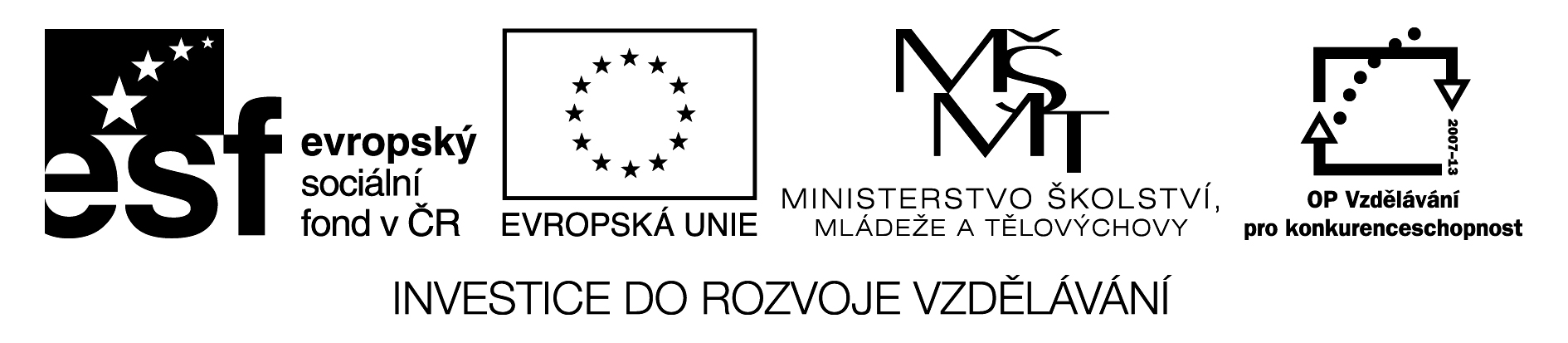 Goniometrie														 PL27Definice goniometrických funkcí s využitím pravoúhlého trojúhelníku- praktické úlohy IISinová věta:     	  	    ;	  	    ;     	Kosinová věta:a2 = b2 + c2 – 2bc·cosαb2 = a2 + c2 – 2ac·cosβc2 = a2 + b2 – 2ab·cosγÚ1: Ocelový nosník, jehož ramena svírají úhel o velikosti  = 48°, je zatížen břemenem G = 800 N. Stanovte velikost F1 tahové síly a velikost F2 tlakové síly.Nákres:								Trojúhelníky:Výpočet:Ú2: Světelný paprsek dopadá na skleněnou desku pod ostrým úhlem velikosti . Vypočtěte velikost posunutí paprsku po průchodu deskou, jestliže je její tloušťka d, index lomu n a stěny desky jsou rovnoběžné.(pro velikosti úhlů dopadu a lomu platí fyzikální vztah      = nNákres:								Trojúhelníky:Výpočet:Řešení: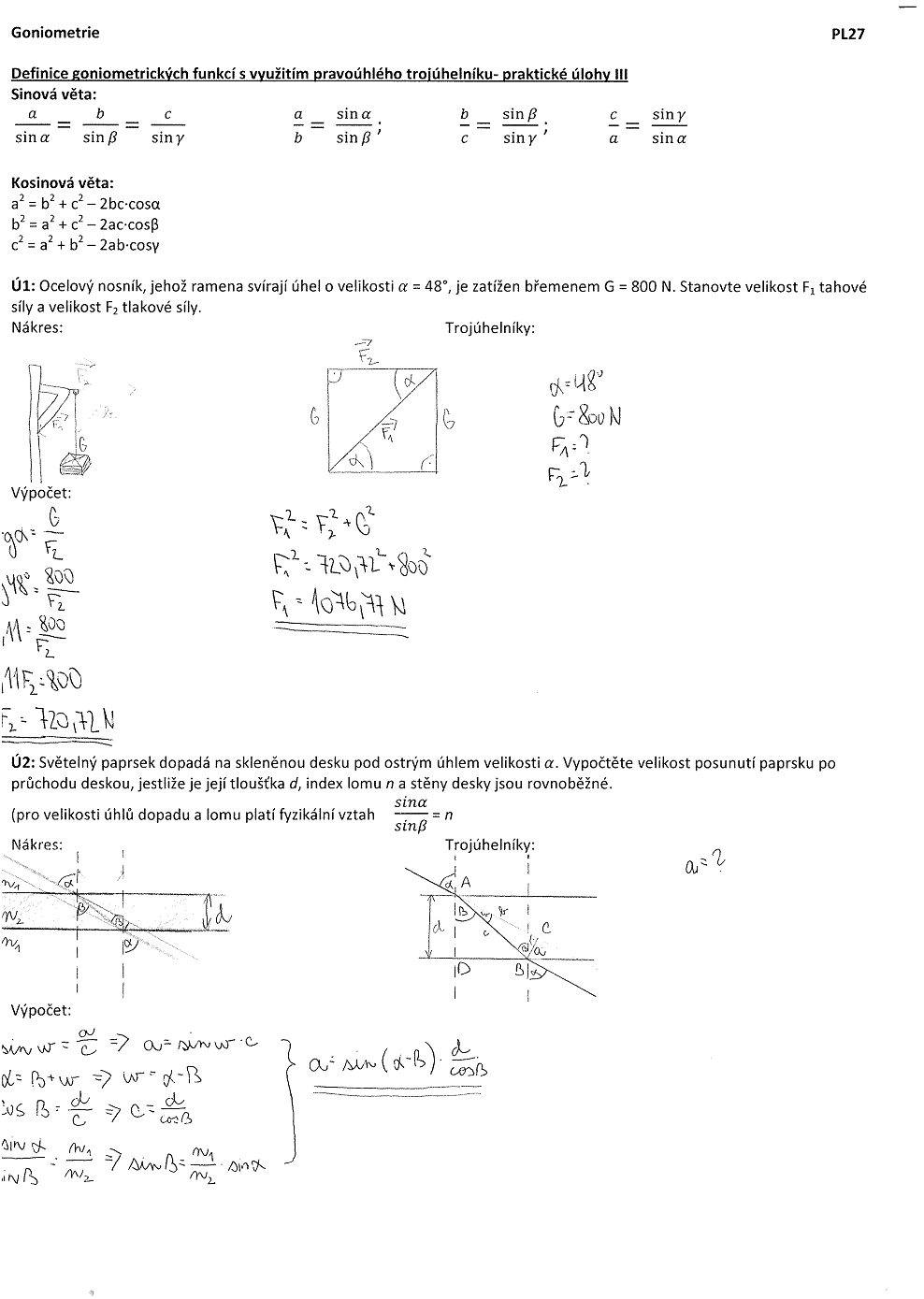 Použitá literatura:
 
[1]Polák, J. Přehled středoškolské matematiky. Vyd. 6. Praha: Prometheus, s. r. o., 1998. ISBN 80-85849-78-X
[2]Hruška, M., RNDr. Státní maturita z matematiky v testových úlohách včetně řešení. Vyd. 1. Olomouc: Rubico, s. r. o., 2012. ISBN 80-7346-149-2
[3]Petáková, J. Matematika – příprava k maturitě a k přijímacím zkouškám na vysoké školy. Vyd. 1. Praha: Prometheus, s. r. o., 2001. ISBN 807196-099-3
[4]Odvárko, O., Doc. RNDr., DrSc. Matematika pro gymnázia Goniometrie. Vyd. 3. Praha: Prometheus, 2005. ISBN 80-7196-178-7NázevPraktické úlohy IIPředmět, ročníkMatematika, 2. ročníkTematická oblastGoniometrie a trigonometrieAnotacePracovní list sloužící k procvičení učiva, lze vytisknout, obsahuje i řešeníKlíčová slovaVelikost úhlů, oblouková míra, stupňová míra, sin x, cos x, tg x, cotg x, trigonometrie v terénu a v praktických úloháchAutorMgr. Hana DudíkováDatum30.4.2013ŠkolaGymnázium Jana Opletala, Litovel, Opletalova 189ProjektEU peníze středním školám, reg. č.: CZ.1.07/1.5.00/34.0221